                     Appendix   IV.     to   ANNEX   VI    PART - ARA       Flight   Simulation   Training   Device   Qualification   Certificate     Introduction                                             GDCA  of  RA  Flight  Simulation  Training  Device  Qualification  Certificate  prepared  according  EASA  Form 145,  and  shall  be  used  for  the  FSTD  qualification  certificate.  This  document  shall  contain  the  FSTD  Specification  including  any  limitation(s)  and  special authorization(s)  or  approval(s)  as  appropriate  to  the  FSTD  concerned.  The  qualification  certificate  shall be  printed  in  English,   Armenian  in  any  cases   in  Russian   language(s)  determined   by  the  GDCA  of  RA. Convertible  FSTD’s  shall  have  a  separate  qualification  certificate  for  each  aircraft  type.                              Different  engine  and  equipment  fit  on  one  FSTD  shall  not  require  separate  qualification  certificates. All  qualification  certificates  shall  carry  a  serial  number  prefixed   by  a  code  in  letters,  which  shall  be specific  to  that   FSTD.  The  letter  code  shall  be  specific   to  the  competent   authority   of   issue.                                                    FSTD    SPECIFICATIONS	                                                   INTENTIONALLY            LEFT            BLANK                               Հ Ա Յ Ա Ս Տ Ա Ն Ի     Հ Ա Ն Ր Ա Պ Ե Տ ՈԻ Թ Յ ՈՒ Ն                                     R E P U B L I C     of     A R M E N I A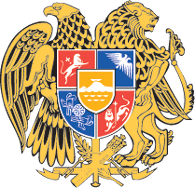                      ՀԱՅԱՍՏԱՆԻ    ՀԱՆՐԱՊԵՏՈՒԹՅԱՆ    ԿԱՌԱՎԱՐՈՒԹՅԱՆՆ    ԱՌՆԹԵՐ                                                                  ՔԱՂԱՔԱՑԻԱԿԱՆ    ԱՎԻԱՑԻԱՅԻ    ԳԼԽԱՎՈՐ    ՎԱՐՉՈՒԹՅՈՒՆGENERAL DEPARTMENT of  the CIVIL AVIATION at  the GOVERNMENT of  REPUBLIC of  ARMENIA    ՈՒՍՈՒՄՆԱԿԱՆ   ԹՌԻՉՔԱՅԻՆ   ՎԱՌԺԱՍԱՐՔԻ   ՀԱՄԱՊԱՏԱՍԽԱՆՈՒԹՅԱՆ   ՎԿԱՅԱԿԱՆ                                                                                  FLIGHT   SIMULATION   TRAINING   DEVICE   QUALIFICATION   CERTIFICATE          Reference    _ _ _ _ _ _ _ _ _ _ _     Համաձայն  Հայաստանում  գօրծող  կանոնակարգի   և  ստորև   ներկայացված   ենթակա                  պայմանների,   ՔԱԳՎ   սույնով   հաստատում   է.      Pursuant  to  Armenian  Regulation  and  subject  to  the  condition’s  specified  bellow                    the  GDCA  of  RA  hereby  certifies :                                          [   FSTD  (  Type  and  letter  code  )  ]                         (   Located  at :   Name  and  Address  of  the   Organization  )       has  satisfied  the  qualification  requirement’s  prescribed  in Part - OR subject  to  the         condition’s  of  the  attached  FSTD  specification. This  qualification  certificate  shall  remain  valid  subject  to  the  FSTD  and  the  holder  of  the  qualification  certificate  remaining  in  compliance  with  the  applicable  requirements  of  Part - OR,  unless  it  has  been  surrendered,  superseded,  limited,  suspended   or  revoked.              Date  of  issued : _ _  / _ _ _ _ _ _  / _ _ _ _ _                     Signed : _ _ _ _ _ _ _ _ _ _                                  (  Competent  Authority  )                          ՀԱՅԱՍՏԱՆԻ    ՀԱՆՐԱՊԵՏՈՒԹՅԱՆ    ԿԱՌԱՎԱՐՈՒԹՅԱՆՆ    ԱՌՆԹԵՐ                                                                  ՔԱՂԱՔԱՑԻԱԿԱՆ    ԱՎԻԱՑԻԱՅԻ    ԳԼԽԱՎՈՐ    ՎԱՐՉՈՒԹՅՈՒՆGENERAL DEPARTMENT of  the CIVIL AVIATION at  the GOVERNMENT of  REPUBLIC of  ARMENIA                                     FSTD     QUALIFICATION     CERTIFICATE   (  Reference  )                                                       FSTD    SPECIFICATIONS Type  or  variant  of  Aircraft FSTD  Qualification   level Primary  reference  document Visual   system Motion   system Engine  fit Instrument   fit ACAS   fit Windsear Additional   capabilities Restriction   or   limitations                        ՀԱՅԱՍՏԱՆԻ    ՀԱՆՐԱՊԵՏՈՒԹՅԱՆ    ԿԱՌԱՎԱՐՈՒԹՅԱՆՆ    ԱՌՆԹԵՐ                                                                  ՔԱՂԱՔԱՑԻԱԿԱՆ    ԱՎԻԱՑԻԱՅԻ    ԳԼԽԱՎՈՐ    ՎԱՐՉՈՒԹՅՈՒՆGENERAL DEPARTMENT of  the CIVIL AVIATION at  the GOVERNMENT of  REPUBLIC of  ARMENIA                                     FSTD     QUALIFICATION     CERTIFICATE   (  Reference  )                                                       FSTD    SPECIFICATIONS Type  or  variant  of  Aircraft FSTD  Qualification   level Primary  reference  document Visual   system Motion   system Engine  fit Instrument   fit ACAS   fit Windsear Additional   capabilities Restriction   or   limitations                        ՀԱՅԱՍՏԱՆԻ    ՀԱՆՐԱՊԵՏՈՒԹՅԱՆ    ԿԱՌԱՎԱՐՈՒԹՅԱՆՆ    ԱՌՆԹԵՐ                                                                  ՔԱՂԱՔԱՑԻԱԿԱՆ    ԱՎԻԱՑԻԱՅԻ    ԳԼԽԱՎՈՐ    ՎԱՐՉՈՒԹՅՈՒՆGENERAL DEPARTMENT of  the CIVIL AVIATION at  the GOVERNMENT of  REPUBLIC of  ARMENIA                                     FSTD     QUALIFICATION     CERTIFICATE   (  Reference  )                                                       FSTD    SPECIFICATIONS Type  or  variant  of  Aircraft FSTD  Qualification   level Primary  reference  document Visual   system Motion   system Engine  fit Instrument   fit ACAS   fit Windsear Additional   capabilities Restriction   or   limitations                        ՀԱՅԱՍՏԱՆԻ    ՀԱՆՐԱՊԵՏՈՒԹՅԱՆ    ԿԱՌԱՎԱՐՈՒԹՅԱՆՆ    ԱՌՆԹԵՐ                                                                  ՔԱՂԱՔԱՑԻԱԿԱՆ    ԱՎԻԱՑԻԱՅԻ    ԳԼԽԱՎՈՐ    ՎԱՐՉՈՒԹՅՈՒՆGENERAL DEPARTMENT of  the CIVIL AVIATION at  the GOVERNMENT of  REPUBLIC of  ARMENIA                                     FSTD     QUALIFICATION     CERTIFICATE   (  Reference  )                                                       FSTD    SPECIFICATIONS Type  or  variant  of  Aircraft FSTD  Qualification   level Primary  reference  document Visual   system Motion   system Engine  fit Instrument   fit ACAS   fit Windsear Additional   capabilities Restriction   or   limitationsL.    Guidance  information  for  Training,  Testing   and            Checking   consideration’sCAT  I         =   RVR               m,       DH       ftCAT  I I       =   RVR               m,       DH       ftCAT  I I I     =   RVR               m,       DH       ft(  lowest  minimum  )LVTO          =   RVR               mRecencyIFR   Training  /  Check                     /Type   RatingProficiency   Check’s  Autocoupled   ApproachAuto  Land  / Roll   out   guidance                     /ACAS  I  /  II                     /Windsear  warning  system  /  predictive  windsear                     /WX - radarHUD  /  HUGS                     /FANSGPWS  /  EGPWS                      /ETOPS   capabilityGPSOther                Date  of  issued : _ _  / _ _ _ _ _ _  / _ _ _ _ _                                    Signed :   _ _ _ _ _ _ _ _ _ _                                                    (  Competent  Authority  )                 Date  of  issued : _ _  / _ _ _ _ _ _  / _ _ _ _ _                                    Signed :   _ _ _ _ _ _ _ _ _ _                                                    (  Competent  Authority  )                 Date  of  issued : _ _  / _ _ _ _ _ _  / _ _ _ _ _                                    Signed :   _ _ _ _ _ _ _ _ _ _                                                    (  Competent  Authority  )                 Date  of  issued : _ _  / _ _ _ _ _ _  / _ _ _ _ _                                    Signed :   _ _ _ _ _ _ _ _ _ _                                                    (  Competent  Authority  )  